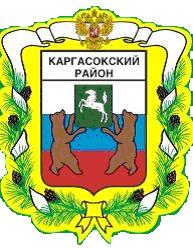 МУНИЦИПАЛЬНОЕ ОБРАЗОВАНИЕ «Каргасокский район»ТОМСКАЯ ОБЛАСТЬАДМИНИСТРАЦИЯ КАРГАСОКСКОГО РАЙОНАПОСТАНОВЛЕНИЕ06.08.2020           	                № 151ПОСТАНОВЛЕНИЕ06.08.2020           	                № 151ПОСТАНОВЛЕНИЕ06.08.2020           	                № 151с. Каргасокс. КаргасокО переводе органов управления и сил ТП МЗ РСЧС Каргасокского района в режим функционирования «повышенная готовность»В связи с повышением пожарной опасности на территории Каргасокского района, руководствуясь статьей 30 Федерального закона от 21 декабря 1994 года № 69-ФЗ «О пожарной безопасности», Федеральным законом от 21 декабря 1994 года № 68-ФЗ «О защите населения и территории от чрезвычайных ситуаций природного и техногенного характера», решением комиссии по чрезвычайным ситуациям и пожарной безопасности администрации Каргасокского района в целях предупреждения и возникновения ЧС муниципального характера, защиты населения и территории от чрезвычайных ситуаций Администрация Каргасокского района постановляет:1. С 10 часов 00 минут 6.08.2020 г. перевести органы управления и силы территориальной подсистемы муниципального звена РСЧС Каргасокского района в режим функционирования «Повышенная готовность».2. Заместителю главы администрации Каргасокского района по общественной безопасности - Герасимову С.И. организовать круглосуточное дежурство ответственных от администрации Каргасокского района.3 Исполняющему обязанности специалиста ГО и ЧС администрации Каргасокского района Новосельцеву В.Н. обеспечить функционирование ДДС администрации Каргасокского района по непрерывному сбору, анализу складывающейся оперативной обстановки и своевременному реагированию в случае ее осложнения.4. Рекомендовать главам сельских поселений Каргасокского района:а) принять соответствующие муниципальные правовые акты, связанные с введением режима «повышенная готовность»;б) организовать на период действия режима «повышенная готовность» ежедневное патрулирование на землях населённых пунктов и в прилегающих лесах созданными мобильными группами, оснащёнными первичными средствами пожаротушения;в) организовать незамедлительное проведение проверок сообщений о возгораниях и данных о «термоточках», выявленных по результатам космического мониторинга или иным способом;г) организовать подготовку для возможного использования землеройной, водовозной, поливочной и иной техники, приспособленной для целей пожаротушения, сформировать необходимые резервы горюче-смазочных материалов и питания;д) обеспечить необходимые запасы первичных средств тушения пожаров и противопожарного инвентаря;е) создать в целях пожаротушения условия для забора воды из источников противопожарного водоснабжения;ё) организовать мероприятия по обеспечению беспрепятственного проезда специальной техники к зданиям, строениям, сооружениям и источникам противопожарного водоснабжения;ж) привести в работоспособное состояние системы оповещения населения о пожарах и других чрезвычайных ситуациях;з) принять необходимые меры по своевременному скосу травы, очистке территорий от горючих отходов и мусора, противопожарному обустройству территорий и проведению иных мероприятий, препятствующих переходу огня на здания и сооружения в населённых пунктах и на прилегающие к ним территории;и) провести дополнительную разъяснительную работу среди населения о мерах пожарной безопасности, действующем режиме «повышенной готовности» и порядке действий в случае возникновения чрезвычайных ситуаций;к) организовать подготовку населения для возможного оказания помощи лесопожарным формированиям лесного хозяйства и подразделениям Государственной противопожарной службы в локализации и ликвидации пожаров и проведении иных неотложных работ, в том числе дежурства граждан и работников предприятий, расположенных в населённых пунктах;л) уточнить планы эвакуации граждан из населённых пунктов в безопасные места и вопросы обеспечения их жизнедеятельности;м) ограничить на период действия особого противопожарного режима использование гражданами зон отдыха, расположенных в лесах либо вблизи них;н) принять иные дополнительны меры пожарной безопасности, не противоречащие действующему законодательству.5. На период действия особого противопожарного режима категорически запрещается:а) разводить огонь и проводить пожароопасные работы в лесных массивах и на территориях, прилегающих к населённым пунктам, объектам экономики и инфраструктуры;б) производить профилактические отжиги, выжигание сухой растительности, в том числе на земельных участках из состава земель сельскохозяйственного назначения, а также на земельных участках из состава земель населённых пунктов, расположенных в территориальных зонах сельскохозяйственного использования;в) оставлять горящие спички, окурки и горящую золу из курительных трубок, стекло (стеклянные бутылки, банки и др.), промасленные или пропитанные бензином, керосином или иными горючими веществами материалы (бумагу, ткань, паклю, вату и др.) в не предусмотренных специально для этого местах;г) заправлять горючим топливом баки двигателей внутреннего сгорания при работе двигателя, использовать машины с неисправной системой питания двигателя, а также курить или пользоваться открытым огнём вблизи машин, заправляемых горючим;д) загрязнять леса бытовыми, строительными, промышленными отходами, мусором и совершать иные действия, которые могут спровоцировать возникновение и распространение огня;6. Официально опубликовать настоящее постановление в установленном порядке.7. Контроль за исполнением возложить на заместителя Главы Каргасокского района по общественной безопасности, начальника отдела общественной безопасности Администрации Каргасокского района Герасимова С.И.Глава Каргасокского района                                                                      А.П. АщеуловВ связи с повышением пожарной опасности на территории Каргасокского района, руководствуясь статьей 30 Федерального закона от 21 декабря 1994 года № 69-ФЗ «О пожарной безопасности», Федеральным законом от 21 декабря 1994 года № 68-ФЗ «О защите населения и территории от чрезвычайных ситуаций природного и техногенного характера», решением комиссии по чрезвычайным ситуациям и пожарной безопасности администрации Каргасокского района в целях предупреждения и возникновения ЧС муниципального характера, защиты населения и территории от чрезвычайных ситуаций Администрация Каргасокского района постановляет:1. С 10 часов 00 минут 6.08.2020 г. перевести органы управления и силы территориальной подсистемы муниципального звена РСЧС Каргасокского района в режим функционирования «Повышенная готовность».2. Заместителю главы администрации Каргасокского района по общественной безопасности - Герасимову С.И. организовать круглосуточное дежурство ответственных от администрации Каргасокского района.3 Исполняющему обязанности специалиста ГО и ЧС администрации Каргасокского района Новосельцеву В.Н. обеспечить функционирование ДДС администрации Каргасокского района по непрерывному сбору, анализу складывающейся оперативной обстановки и своевременному реагированию в случае ее осложнения.4. Рекомендовать главам сельских поселений Каргасокского района:а) принять соответствующие муниципальные правовые акты, связанные с введением режима «повышенная готовность»;б) организовать на период действия режима «повышенная готовность» ежедневное патрулирование на землях населённых пунктов и в прилегающих лесах созданными мобильными группами, оснащёнными первичными средствами пожаротушения;в) организовать незамедлительное проведение проверок сообщений о возгораниях и данных о «термоточках», выявленных по результатам космического мониторинга или иным способом;г) организовать подготовку для возможного использования землеройной, водовозной, поливочной и иной техники, приспособленной для целей пожаротушения, сформировать необходимые резервы горюче-смазочных материалов и питания;д) обеспечить необходимые запасы первичных средств тушения пожаров и противопожарного инвентаря;е) создать в целях пожаротушения условия для забора воды из источников противопожарного водоснабжения;ё) организовать мероприятия по обеспечению беспрепятственного проезда специальной техники к зданиям, строениям, сооружениям и источникам противопожарного водоснабжения;ж) привести в работоспособное состояние системы оповещения населения о пожарах и других чрезвычайных ситуациях;з) принять необходимые меры по своевременному скосу травы, очистке территорий от горючих отходов и мусора, противопожарному обустройству территорий и проведению иных мероприятий, препятствующих переходу огня на здания и сооружения в населённых пунктах и на прилегающие к ним территории;и) провести дополнительную разъяснительную работу среди населения о мерах пожарной безопасности, действующем режиме «повышенной готовности» и порядке действий в случае возникновения чрезвычайных ситуаций;к) организовать подготовку населения для возможного оказания помощи лесопожарным формированиям лесного хозяйства и подразделениям Государственной противопожарной службы в локализации и ликвидации пожаров и проведении иных неотложных работ, в том числе дежурства граждан и работников предприятий, расположенных в населённых пунктах;л) уточнить планы эвакуации граждан из населённых пунктов в безопасные места и вопросы обеспечения их жизнедеятельности;м) ограничить на период действия особого противопожарного режима использование гражданами зон отдыха, расположенных в лесах либо вблизи них;н) принять иные дополнительны меры пожарной безопасности, не противоречащие действующему законодательству.5. На период действия особого противопожарного режима категорически запрещается:а) разводить огонь и проводить пожароопасные работы в лесных массивах и на территориях, прилегающих к населённым пунктам, объектам экономики и инфраструктуры;б) производить профилактические отжиги, выжигание сухой растительности, в том числе на земельных участках из состава земель сельскохозяйственного назначения, а также на земельных участках из состава земель населённых пунктов, расположенных в территориальных зонах сельскохозяйственного использования;в) оставлять горящие спички, окурки и горящую золу из курительных трубок, стекло (стеклянные бутылки, банки и др.), промасленные или пропитанные бензином, керосином или иными горючими веществами материалы (бумагу, ткань, паклю, вату и др.) в не предусмотренных специально для этого местах;г) заправлять горючим топливом баки двигателей внутреннего сгорания при работе двигателя, использовать машины с неисправной системой питания двигателя, а также курить или пользоваться открытым огнём вблизи машин, заправляемых горючим;д) загрязнять леса бытовыми, строительными, промышленными отходами, мусором и совершать иные действия, которые могут спровоцировать возникновение и распространение огня;6. Официально опубликовать настоящее постановление в установленном порядке.7. Контроль за исполнением возложить на заместителя Главы Каргасокского района по общественной безопасности, начальника отдела общественной безопасности Администрации Каргасокского района Герасимова С.И.Глава Каргасокского района                                                                      А.П. АщеуловВ связи с повышением пожарной опасности на территории Каргасокского района, руководствуясь статьей 30 Федерального закона от 21 декабря 1994 года № 69-ФЗ «О пожарной безопасности», Федеральным законом от 21 декабря 1994 года № 68-ФЗ «О защите населения и территории от чрезвычайных ситуаций природного и техногенного характера», решением комиссии по чрезвычайным ситуациям и пожарной безопасности администрации Каргасокского района в целях предупреждения и возникновения ЧС муниципального характера, защиты населения и территории от чрезвычайных ситуаций Администрация Каргасокского района постановляет:1. С 10 часов 00 минут 6.08.2020 г. перевести органы управления и силы территориальной подсистемы муниципального звена РСЧС Каргасокского района в режим функционирования «Повышенная готовность».2. Заместителю главы администрации Каргасокского района по общественной безопасности - Герасимову С.И. организовать круглосуточное дежурство ответственных от администрации Каргасокского района.3 Исполняющему обязанности специалиста ГО и ЧС администрации Каргасокского района Новосельцеву В.Н. обеспечить функционирование ДДС администрации Каргасокского района по непрерывному сбору, анализу складывающейся оперативной обстановки и своевременному реагированию в случае ее осложнения.4. Рекомендовать главам сельских поселений Каргасокского района:а) принять соответствующие муниципальные правовые акты, связанные с введением режима «повышенная готовность»;б) организовать на период действия режима «повышенная готовность» ежедневное патрулирование на землях населённых пунктов и в прилегающих лесах созданными мобильными группами, оснащёнными первичными средствами пожаротушения;в) организовать незамедлительное проведение проверок сообщений о возгораниях и данных о «термоточках», выявленных по результатам космического мониторинга или иным способом;г) организовать подготовку для возможного использования землеройной, водовозной, поливочной и иной техники, приспособленной для целей пожаротушения, сформировать необходимые резервы горюче-смазочных материалов и питания;д) обеспечить необходимые запасы первичных средств тушения пожаров и противопожарного инвентаря;е) создать в целях пожаротушения условия для забора воды из источников противопожарного водоснабжения;ё) организовать мероприятия по обеспечению беспрепятственного проезда специальной техники к зданиям, строениям, сооружениям и источникам противопожарного водоснабжения;ж) привести в работоспособное состояние системы оповещения населения о пожарах и других чрезвычайных ситуациях;з) принять необходимые меры по своевременному скосу травы, очистке территорий от горючих отходов и мусора, противопожарному обустройству территорий и проведению иных мероприятий, препятствующих переходу огня на здания и сооружения в населённых пунктах и на прилегающие к ним территории;и) провести дополнительную разъяснительную работу среди населения о мерах пожарной безопасности, действующем режиме «повышенной готовности» и порядке действий в случае возникновения чрезвычайных ситуаций;к) организовать подготовку населения для возможного оказания помощи лесопожарным формированиям лесного хозяйства и подразделениям Государственной противопожарной службы в локализации и ликвидации пожаров и проведении иных неотложных работ, в том числе дежурства граждан и работников предприятий, расположенных в населённых пунктах;л) уточнить планы эвакуации граждан из населённых пунктов в безопасные места и вопросы обеспечения их жизнедеятельности;м) ограничить на период действия особого противопожарного режима использование гражданами зон отдыха, расположенных в лесах либо вблизи них;н) принять иные дополнительны меры пожарной безопасности, не противоречащие действующему законодательству.5. На период действия особого противопожарного режима категорически запрещается:а) разводить огонь и проводить пожароопасные работы в лесных массивах и на территориях, прилегающих к населённым пунктам, объектам экономики и инфраструктуры;б) производить профилактические отжиги, выжигание сухой растительности, в том числе на земельных участках из состава земель сельскохозяйственного назначения, а также на земельных участках из состава земель населённых пунктов, расположенных в территориальных зонах сельскохозяйственного использования;в) оставлять горящие спички, окурки и горящую золу из курительных трубок, стекло (стеклянные бутылки, банки и др.), промасленные или пропитанные бензином, керосином или иными горючими веществами материалы (бумагу, ткань, паклю, вату и др.) в не предусмотренных специально для этого местах;г) заправлять горючим топливом баки двигателей внутреннего сгорания при работе двигателя, использовать машины с неисправной системой питания двигателя, а также курить или пользоваться открытым огнём вблизи машин, заправляемых горючим;д) загрязнять леса бытовыми, строительными, промышленными отходами, мусором и совершать иные действия, которые могут спровоцировать возникновение и распространение огня;6. Официально опубликовать настоящее постановление в установленном порядке.7. Контроль за исполнением возложить на заместителя Главы Каргасокского района по общественной безопасности, начальника отдела общественной безопасности Администрации Каргасокского района Герасимова С.И.Глава Каргасокского района                                                                      А.П. АщеуловВ связи с повышением пожарной опасности на территории Каргасокского района, руководствуясь статьей 30 Федерального закона от 21 декабря 1994 года № 69-ФЗ «О пожарной безопасности», Федеральным законом от 21 декабря 1994 года № 68-ФЗ «О защите населения и территории от чрезвычайных ситуаций природного и техногенного характера», решением комиссии по чрезвычайным ситуациям и пожарной безопасности администрации Каргасокского района в целях предупреждения и возникновения ЧС муниципального характера, защиты населения и территории от чрезвычайных ситуаций Администрация Каргасокского района постановляет:1. С 10 часов 00 минут 6.08.2020 г. перевести органы управления и силы территориальной подсистемы муниципального звена РСЧС Каргасокского района в режим функционирования «Повышенная готовность».2. Заместителю главы администрации Каргасокского района по общественной безопасности - Герасимову С.И. организовать круглосуточное дежурство ответственных от администрации Каргасокского района.3 Исполняющему обязанности специалиста ГО и ЧС администрации Каргасокского района Новосельцеву В.Н. обеспечить функционирование ДДС администрации Каргасокского района по непрерывному сбору, анализу складывающейся оперативной обстановки и своевременному реагированию в случае ее осложнения.4. Рекомендовать главам сельских поселений Каргасокского района:а) принять соответствующие муниципальные правовые акты, связанные с введением режима «повышенная готовность»;б) организовать на период действия режима «повышенная готовность» ежедневное патрулирование на землях населённых пунктов и в прилегающих лесах созданными мобильными группами, оснащёнными первичными средствами пожаротушения;в) организовать незамедлительное проведение проверок сообщений о возгораниях и данных о «термоточках», выявленных по результатам космического мониторинга или иным способом;г) организовать подготовку для возможного использования землеройной, водовозной, поливочной и иной техники, приспособленной для целей пожаротушения, сформировать необходимые резервы горюче-смазочных материалов и питания;д) обеспечить необходимые запасы первичных средств тушения пожаров и противопожарного инвентаря;е) создать в целях пожаротушения условия для забора воды из источников противопожарного водоснабжения;ё) организовать мероприятия по обеспечению беспрепятственного проезда специальной техники к зданиям, строениям, сооружениям и источникам противопожарного водоснабжения;ж) привести в работоспособное состояние системы оповещения населения о пожарах и других чрезвычайных ситуациях;з) принять необходимые меры по своевременному скосу травы, очистке территорий от горючих отходов и мусора, противопожарному обустройству территорий и проведению иных мероприятий, препятствующих переходу огня на здания и сооружения в населённых пунктах и на прилегающие к ним территории;и) провести дополнительную разъяснительную работу среди населения о мерах пожарной безопасности, действующем режиме «повышенной готовности» и порядке действий в случае возникновения чрезвычайных ситуаций;к) организовать подготовку населения для возможного оказания помощи лесопожарным формированиям лесного хозяйства и подразделениям Государственной противопожарной службы в локализации и ликвидации пожаров и проведении иных неотложных работ, в том числе дежурства граждан и работников предприятий, расположенных в населённых пунктах;л) уточнить планы эвакуации граждан из населённых пунктов в безопасные места и вопросы обеспечения их жизнедеятельности;м) ограничить на период действия особого противопожарного режима использование гражданами зон отдыха, расположенных в лесах либо вблизи них;н) принять иные дополнительны меры пожарной безопасности, не противоречащие действующему законодательству.5. На период действия особого противопожарного режима категорически запрещается:а) разводить огонь и проводить пожароопасные работы в лесных массивах и на территориях, прилегающих к населённым пунктам, объектам экономики и инфраструктуры;б) производить профилактические отжиги, выжигание сухой растительности, в том числе на земельных участках из состава земель сельскохозяйственного назначения, а также на земельных участках из состава земель населённых пунктов, расположенных в территориальных зонах сельскохозяйственного использования;в) оставлять горящие спички, окурки и горящую золу из курительных трубок, стекло (стеклянные бутылки, банки и др.), промасленные или пропитанные бензином, керосином или иными горючими веществами материалы (бумагу, ткань, паклю, вату и др.) в не предусмотренных специально для этого местах;г) заправлять горючим топливом баки двигателей внутреннего сгорания при работе двигателя, использовать машины с неисправной системой питания двигателя, а также курить или пользоваться открытым огнём вблизи машин, заправляемых горючим;д) загрязнять леса бытовыми, строительными, промышленными отходами, мусором и совершать иные действия, которые могут спровоцировать возникновение и распространение огня;6. Официально опубликовать настоящее постановление в установленном порядке.7. Контроль за исполнением возложить на заместителя Главы Каргасокского района по общественной безопасности, начальника отдела общественной безопасности Администрации Каргасокского района Герасимова С.И.Глава Каргасокского района                                                                      А.П. АщеуловВ связи с повышением пожарной опасности на территории Каргасокского района, руководствуясь статьей 30 Федерального закона от 21 декабря 1994 года № 69-ФЗ «О пожарной безопасности», Федеральным законом от 21 декабря 1994 года № 68-ФЗ «О защите населения и территории от чрезвычайных ситуаций природного и техногенного характера», решением комиссии по чрезвычайным ситуациям и пожарной безопасности администрации Каргасокского района в целях предупреждения и возникновения ЧС муниципального характера, защиты населения и территории от чрезвычайных ситуаций Администрация Каргасокского района постановляет:1. С 10 часов 00 минут 6.08.2020 г. перевести органы управления и силы территориальной подсистемы муниципального звена РСЧС Каргасокского района в режим функционирования «Повышенная готовность».2. Заместителю главы администрации Каргасокского района по общественной безопасности - Герасимову С.И. организовать круглосуточное дежурство ответственных от администрации Каргасокского района.3 Исполняющему обязанности специалиста ГО и ЧС администрации Каргасокского района Новосельцеву В.Н. обеспечить функционирование ДДС администрации Каргасокского района по непрерывному сбору, анализу складывающейся оперативной обстановки и своевременному реагированию в случае ее осложнения.4. Рекомендовать главам сельских поселений Каргасокского района:а) принять соответствующие муниципальные правовые акты, связанные с введением режима «повышенная готовность»;б) организовать на период действия режима «повышенная готовность» ежедневное патрулирование на землях населённых пунктов и в прилегающих лесах созданными мобильными группами, оснащёнными первичными средствами пожаротушения;в) организовать незамедлительное проведение проверок сообщений о возгораниях и данных о «термоточках», выявленных по результатам космического мониторинга или иным способом;г) организовать подготовку для возможного использования землеройной, водовозной, поливочной и иной техники, приспособленной для целей пожаротушения, сформировать необходимые резервы горюче-смазочных материалов и питания;д) обеспечить необходимые запасы первичных средств тушения пожаров и противопожарного инвентаря;е) создать в целях пожаротушения условия для забора воды из источников противопожарного водоснабжения;ё) организовать мероприятия по обеспечению беспрепятственного проезда специальной техники к зданиям, строениям, сооружениям и источникам противопожарного водоснабжения;ж) привести в работоспособное состояние системы оповещения населения о пожарах и других чрезвычайных ситуациях;з) принять необходимые меры по своевременному скосу травы, очистке территорий от горючих отходов и мусора, противопожарному обустройству территорий и проведению иных мероприятий, препятствующих переходу огня на здания и сооружения в населённых пунктах и на прилегающие к ним территории;и) провести дополнительную разъяснительную работу среди населения о мерах пожарной безопасности, действующем режиме «повышенной готовности» и порядке действий в случае возникновения чрезвычайных ситуаций;к) организовать подготовку населения для возможного оказания помощи лесопожарным формированиям лесного хозяйства и подразделениям Государственной противопожарной службы в локализации и ликвидации пожаров и проведении иных неотложных работ, в том числе дежурства граждан и работников предприятий, расположенных в населённых пунктах;л) уточнить планы эвакуации граждан из населённых пунктов в безопасные места и вопросы обеспечения их жизнедеятельности;м) ограничить на период действия особого противопожарного режима использование гражданами зон отдыха, расположенных в лесах либо вблизи них;н) принять иные дополнительны меры пожарной безопасности, не противоречащие действующему законодательству.5. На период действия особого противопожарного режима категорически запрещается:а) разводить огонь и проводить пожароопасные работы в лесных массивах и на территориях, прилегающих к населённым пунктам, объектам экономики и инфраструктуры;б) производить профилактические отжиги, выжигание сухой растительности, в том числе на земельных участках из состава земель сельскохозяйственного назначения, а также на земельных участках из состава земель населённых пунктов, расположенных в территориальных зонах сельскохозяйственного использования;в) оставлять горящие спички, окурки и горящую золу из курительных трубок, стекло (стеклянные бутылки, банки и др.), промасленные или пропитанные бензином, керосином или иными горючими веществами материалы (бумагу, ткань, паклю, вату и др.) в не предусмотренных специально для этого местах;г) заправлять горючим топливом баки двигателей внутреннего сгорания при работе двигателя, использовать машины с неисправной системой питания двигателя, а также курить или пользоваться открытым огнём вблизи машин, заправляемых горючим;д) загрязнять леса бытовыми, строительными, промышленными отходами, мусором и совершать иные действия, которые могут спровоцировать возникновение и распространение огня;6. Официально опубликовать настоящее постановление в установленном порядке.7. Контроль за исполнением возложить на заместителя Главы Каргасокского района по общественной безопасности, начальника отдела общественной безопасности Администрации Каргасокского района Герасимова С.И.Глава Каргасокского района                                                                      А.П. АщеуловКудряшов А.Г.2-12-88Кудряшов А.Г.2-12-88Кудряшов А.Г.2-12-88